urnée administration morteAdministration en danger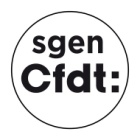 